A systematic review of social connection inventoriesBastien ParisIndependent ResearcherDebora BrickauRuhr University BochumTetiana StoianovaUniversité Grenoble AlpesMaike LuhmannRuhr University BochumChristopher MiktonWorld Health OrganizationJulianne Holt-Lunstad Brigham Young University Marlies MaesUtrecht UniversityHans IJzermanAnnecy Behavioral Science LabWe wrote this registered report in the past tense to avoid errors when completing the Stage 2 Registered Report. Author note: Bastien Paris, Debora Brickau, and Tetyana Stoianova are shared first authors; authorship order was mutually agreed upon. Note that the methods and results were largely derived from the CORE Lab (2023); there is thus considerable overlap in these sections between that manuscript and ours. AbstractSocial connection is vital to health and longevity. To date, a plethora of instruments exist to measure social connection, assessing a variety of aspects of social connection For comparability and consistency of the published literature and for policy recommendations, consolidation and evaluation of the quality of measures is crucial. To answer the call for comparability, we conducted a systematic review to create a database of social connection measures (N=xx) for its structure (N=xx), function (N=xx), and quality components (N=xxwhich we assessed the heterogeneity of these existing measures We identified a total of XX item categories (XX for structure, XX for function, and XX for quality components) with a Jaccard index of XX for structure, XX for function, and XX for quality components. To answer the call for quality assessment, in Study 2a, we conducted a second systematic review on the measures found in Study 1a, creating a database documenting overall validity evidence. In Study 2b, we then evaluated the measurement properties using the COnsensus-based Standards for the Selection of health Measurement Instruments. We found [high/moderate/low/very low], [high/moderate/low/very low], [high/moderate/low/very low] quality of evidence for the structure, function, and quality components, respectively. Finally, we identifiedcountry of origin of the measures and the population groups with which they were developed, using data from Study 1a. Most of the measures were developed in [country name] (XX%) and for [add population characteristics]. [Overall conclusion].Keywords: measurement, social connection, systematic review, quality assessmentA systematic review of social connection inventories How people form and maintain healthy relationships is one of the most crucial questions in modern social science. A lack of social connection impacts health and longevity similarly to other clinical risk factors (Holt-Lunstad et al., 2010; Pantell et al., 2013), and other research suggest that living alone (versus living with others) is associated with a 32 % increased risk of early death (Holt-Lunstad et al., 2015). The US Surgeon General Vivek Murthy found the issue of loneliness so troubling, he dubbed it “a strategic priority” (Hagland, 2019). Despite the increasing efforts, such as a worldwide initiative to combat loneliness (the Global Initiative on Loneliness and Connection), the UK government dedicating a minister to social contact (UK Government, 2018), and near-immediate access to others through social media, trends remain concerning. For example, estimates suggest loneliness has either remained stable (Hawkley et al., 2019) or increased slightly (Buecker et al., 2021). Perhaps one of the reasons that loneliness has not decreased may be that the monitoring of it is poorly understood. Loneliness, and its overarching concept of social connection is, after all, multi-dimensional with no clear consensus on a single definition of the concept. Further, different measurements of social connection do not correlate well with one another, suggesting that in fact they are not measuring the same construct across studies (Holt-Lunstad, 2018; see also Maes et al., 2022). The interchangeable use of instruments that measure very different indicators of social connection (and its link to related concepts, like health) could therefore pose a threat to the very understanding of social connection (see also Pomeroy et al, 2023, calling for such a consensus). It is still an open theoretical question to what extent measures of social connection are comparable or not and how well each measure performs on standards of measurement quality. We, therefore, conducted a systematic review of measurements of social connection for non-clinical and adult populations a database of measures assessing social connection Study  the of through an analysis of item-content overlap of the measurement instruments(Study 1b; CORE Lab, 2023; Fried, 2017a, b).  conducted a second search to create a database that  overall validity evidence on  we conducted a comprehensive quality assessment of the reported psychometric properties of measures using the COnsensus-based Standards for the selection of health Measurement Instruments (COSMIN) to derive overall ratings of sufficient, insufficient, inconsistent, or indeterminate summarizing all psychometric properties. Finally, we described from which countries the  originated and with which kinds of non-clinical and adult populations they were originally developed and validated What is social connection and how is it measured?Social connection is the overarching term explicating how people connect to one another, how lonely they feel, and how socially isolated they are. Holt-Lunstad (2018) organized this general umbrella term of social connection into three different components of social relations: structure, function, and quality (see also Holt-Lunstad et al., 2017). The structural component is quantitative in nature. Measures of social connection’s structure assess how many social relationships a person has, how many groups the person is a part of, or how frequently someone engages in social contact (e.g., the Social Network Index; Cohen et al., 1997). The functional component captures the extent to which others can be relied upon to meet various needs and goals (e.g., social support, perceived partner responsiveness; Crasta et al., 2021 The qualitative component encompasses positive and negative perceptions of people’s relationships (e.g., measures of romantic relationship quality, like the Dyadic Adjustment Scale; Spanier, 1976). How social connection is measured tends to vary considerably within and across the structural, functional, and qualitative components. Structural indicators have, for instance, been measured through questions as varied as marital status, network size and diversity, living arrangements (Parkerson & Gutman, 2000), volunteer status (Shmotkin et al., 2003), a composite index of whether participants were married, were living with another person(s), had frequent physical or phone contact with family members, and were home alone for less than 2 hours per day (Rodríguez-Artalejo et al., 2006). The measurement of functional indicators can similarly vary, with questions ranging from “If I were sick and needed someone (friend, family member, or acquaintance) to take me to the doctor, I would have trouble finding someone.” (Cohen & Hoberman, 1983), to “Today, [target person’s name] tried to see where I was coming from” (Ruan et al., 2020) to “How often do you feel that there is no one you can turn to?” (Russell, 1996) to “How easy is it to get practical help from neighbors if you should need it?” (Kocalevent et al., 2018). The measurement of qualitative indicators can similarly vary from those that are focused specifically on negative qualities such as conflict or strain (e.g., “My partner and I have frequent conflictsZacchilli et al., 2016), those that assess satisfaction such as (e.g., “I feel satisfied with our relationshipRusbult et al., 1998), and those that get at the intimacy, closeness, or depth of a relationship or interaction (e.g., “I would feel comfortable telling things that I do not tell other peopleHook et al., 2003).For example, for a very specific subcomponent of the qualitative component of social connection, romantic relationship quality, the CORE Lab (2023) conducted an assessment of just how varied the measurements are. They found the overlap between questionnaires to be weak and the measures therefore highly heterogeneous. It should thus come as no surprise that the measurements across the components of social connection tend to correlate only to a limited degree, with, for instance, single-item measures of loneliness and multiple-item measures correlating between .27 and .60 and measures of social support and loneliness correlating between -.04 and -.51 (Gallup, 2022). Further, researchers typically recognize that social connection measures are multi-dimensional (Holt-Lunstad, 2018) and that there is a need for consensus and some process of consolidation of measures (Pomeroy et al, 2023). We therefore conducted a systematic review, in which we expect measures across but also within the functional and qualitative components of social connection to be highly heterogeneous. We don’t have a clear hypothesis for the structural component, as we expect it to mostly consist of single-item measures (e.g., whether someone is married or not). Challenges to the applicability of measures: Heterogeneity, internal structure validity, and intended target groups A high degree of heterogeneity and, thus, a lack of conceptual clarity is at the heart of many measurement problems (Flake & Fried, 2020; Fried & Flake, 2018). A lack of conceptual clarity is often revealed through a plethora of different scales trying to capture the same concept. For instance, the CORE Lab’s (2023) systematic review detected 26 different instruments in total that all measure romantic relationship quality. This variety of measurement instruments corresponds to the literature usually reporting exploratory evidence, providing only fuzzy conceptual definitions or often no definitions at all (see also Delatorre & Wagner, 2020). From the 26 different instruments, the CORE Lab (2023) coded 25 different item categories that were only weakly overlapping, ranging in content from affection and love, to agreement about proper conduct, to conflict resolution, to sexuality, to family life/parenting, to compatibility in attitudes/preferences (see also Fried, 2017a, b). If researchers do not sufficiently well find a consensus on the concepts they are measuring, it decreases the likelihood that across studies, the same concept is measured, potentially threatening the validity of the research (Fried, 2017a, 2017b; Visontay et al., 2019; Weidman et al., 2017). A low item-content overlap between scales may therefore lead to idiosyncratic results across studies and may threaten the measurement validity of a large number of studies. A high-content overlap when concepts are supposedly distinct can lead to empirical overlap of constructs that are conceptually distinct. Either of these cases could render comparisons between studies hard, if not impossible (Fried, 2017a). The first focus of this systematic review is therefore to provide an assessment of the (lack of) overlap between measures and items of those measures to help understand to what extent studies on social connection are, in fact, comparable. A consensus on which concepts are measured is necessary, but not sufficient for construct validity. The 2014 Standards for Educational and Psychological Testing have outlined five sources of validity evidence based on (1) test content, (2) response processes, (3) internal structure (i.e., internal structure validity), (4) relations to other variables (i.e., convergent and discriminant validity), and (5) consequences of testing (i.e., predictive validity). All five sources of evidence contribute to the validation process and researchers should determine which ones are most appropriate based on their focus or application (American Educational Research Association, 2014). Narrowing in specifically on 3) internal structure validity, when the CORE Lab (2023) assessed the structure validity evidence of romantic relationship quality, they concluded that authors did not systematically report internal structure validity evidence, suggesting that romantic relationship quality is often reported without strong internal structure validity evidence. In the present systematic review, we will provide a broader evaluation, assessing the instruments according to the COSMIN guideline of patient-reported outcome measures (PROMs; Prinsen et al., 2018), evaluating content validity, methodological quality, instrument quality, instrument interpretability, and instrument feasibility, after which we will provide recommendations regarding the use of the instruments. This evaluation is the second focus of this systematic reviewFurthermore, it is widely known that psychology has a “generalizability” problem (Henrich et al., 2010), with editors and authors mostly in the United States and awards mostly going to researchers from the United States (IJzerman et al., 2021). US participants are often being considered the “default humans”, with researchers habitually (and inappropriately) generalizing from US participants to the world (Cheon et al., 2020). The incentives towards US dominance probably directly contributes to the rest of the world being understudied (Adetula et al., 2022; Silan et al., 2021). Both Delatorre and Wagner (2020) and the CORE Lab (2023) similarly observe that instruments assessing marital and relationship quality mostly originate in the United States. The approach of “generalizing almost exclusively from North America [and, to some extent, Europe] risks creating “unknown unknowns”, gaps that American and European psychologists inadvertently ignore because they do not consider the phenomena and processes that are outside their personal experience”; Adetula et al., (2022). Take for instance, a widely adopted theory on social connection, attachment theory.  Among traditional families in Madagascar, infants interact almost exclusively with peer groups of older children, who end up being infant caretakers (Keller, 2018; Scheidecker, 2017).  miscalibration of  A third focus of this systematic review is thus to identify where measures originated, and, relatedly, a fourth focus is with which kinds of population groups in mind (i.e., age, race, gender, sexuality, religious affiliation, and socioeconomic indicators) the measures were developed. Research Overview In the present article, we conducted two related systematic reviews to assess the quality and focus of social connection measurements through four steps: First in Study 1a, we created a database of measures to assess levels of social connection through a systematic review of instruments measuring at least one component (structure, function, or quality) of social connection. In Study 1b, we then examined the item-overlap between instruments, within and across each of the three different components of social connection. In Study 2a, we conducted a second systematic review, searching for measurement property evidence of the measures found in Study 1a. Finally, in Study 2b, we evaluated the evidence found using the COSMIN guidelines and identified in which country the measures originated and with which non-clinical population groups in mind they were developed (i.e., age, race, gender, sexuality, religious affiliation, and socioeconomic indicators). Study 1aMethodsIn Study 1a, we created a database of social connection measures across the three different components of social connection: structure, function, and quality. We first conducted a literature review for each component (i.e., three in total) of social connection to select measures and supplemented this search by measures cited in previously published reviews (Bugallo-Carrera et al., 2023; CORE Lab, 2023; Holt-Lunstad et al., 2010; Maes et al., 2022; and Valtorta et al., 2016). We selected self-reported measures based on pre-defined selection criteria. To ensure the reproducibility of our literature searches, we followed the recommendations provided by Maggio et al. (2011): We recorded 1) the databases on which we conducted the searches, 2) our selected search terms, 3) the dates on which we conducted our searches, 4) the full search strings with  operators we used, and 5) the limits on the extraction of search results we set. The present systematic review aimed to be reproducible and fully transparent. In order to accomplish this goal, we made analysis scripts and the data for this study publicly available on our project page on the OSF (https://osf.io/esxqm/). Search strategies for finding development-validation articles for the structural, functional, and qualitative components of social connectionThe first systematic review is split into three separate searches to select measures assessing social connection. To guide our search terms, we definitions of the three different components of social connection from Holt-Lunstad2021Structural indicators of social connection: The connection to others via the existence of relationships and their rolesFunctional indicators of social connection: A sense of connection that results from  or perceived  Qualitative indicators of social connection: The sense of connection to others that is based on positive and negative For the structural component, many measures single-item measures, which are not prone to undergoing any work on development or validation (for instance, one is married or not; one is not married 5.4 points on a 5-item 7-point Likert scale). Because of the omission of , our trial search delivered more than 400,000 (often redundant) results across the three search databases, which too large to review. To ensure the review on structural indicators  feasible to conduct, we extracted a subset of the full search results totaling the average results detected for the functional and qualitative indicators (N = XX). sorted the results by relevancethe  and extracted articles The finalized search strings can be found in Appendix A; we relied on the English, Dutch, Ukrainian, Russian, German, Turkish, Arabic, Spanish, Italian, and French language literatures using the following databases: Scopus, PubMed, and ProQuest (for , we selected the Psychology Database, Social Science Database, ProQuest Dissertations, and Theses Global, Australia & New Zealand Database‎, Continental Europe Database‎, East & South Asia Database‎, East Europe, Central Europe Database‎, India Database‎, Latin America & Iberia Database‎, ‎Middle East & Africa Database‎‎, Turkey Database‎, and UK & Ireland Database‎). Selection criteria We included measures if 1) the original authors of the measure intended to measure social connection; 2) they were focused on adults (i.e., 18+); 3) the populations on which they were tested were non-clinical populations; 4) they were self-report measures; 5) the article of the measure was in English, Dutch, Ukrainian, Russian, German, Turkish, Arabic, Spanish, Italian, or French (the measure could be in any language); 6) for articles retrieved with the search targeting either the functional or qualitative indicators of social relationships, one goal of the paper in which the measure was presented was to develop/translate/validate the measure; 7) the full text was available; 8) the full questionnaire was available. We 9) have no limitations regarding the year of publication. The selection criteria can be found in Appendix B.ResultsFor the three components of social connection together, we identified XX articles and first removed duplicates (N = XX; for a separation into the three categories of social connection, see Figures 1a-c), after which we screened titles and abstracts for relevance using Rayyan QCRI (Ouzzani et al., 2016), leading to a further removal of XX articles. Then, after reading the full text articles, we removed an additional XX articles. In the end, XX articles were initially included as eligible for further review.Once the authors [ADD AUTHOR INITIALS ONCE COMPETED] completed the selection of the first 20%, two other authors each double-checked 10% of the procedure. with the first authors were XX and XX We resolved disagreements through discussion. We repeated this process once (thus having double-checked 40% in total). The initial XX articles broadly covered the structural, functional, and qualitative components of social connection. The  for the second round of selection were [not satisfactory/satisfactory], reaching XX and XX will continue double-checking until  is reached].  were excluded based on the following reasons: 1) the original author(s) did not explicitly state that their instrument was intended to measure a component of social connection (N = XX), 2) the research was not focused on adults (N = XX), 3) the population tested was clinical (N = XX), 4) the measures were not self-report (N = XX), 5) the article was not in English, Dutch, Ukrainian, Russian, German, Turkish, Arabic, Spanish, Italian, or French (N = XX), 6) for articles retrieved with the search targeting either the functional or qualitative components of social relationships one goal of the paper was not to develop/translate/validate the measure (N = XX), 7) the full text was not available (N = XX), 8) the full questionnaire was not available (N = XX). The selection list (and their specific reasons for exclusion) of the  can be found at our OSF Page: https://osf.io/jsybf/. The full selection process is described in Figure 1a-c.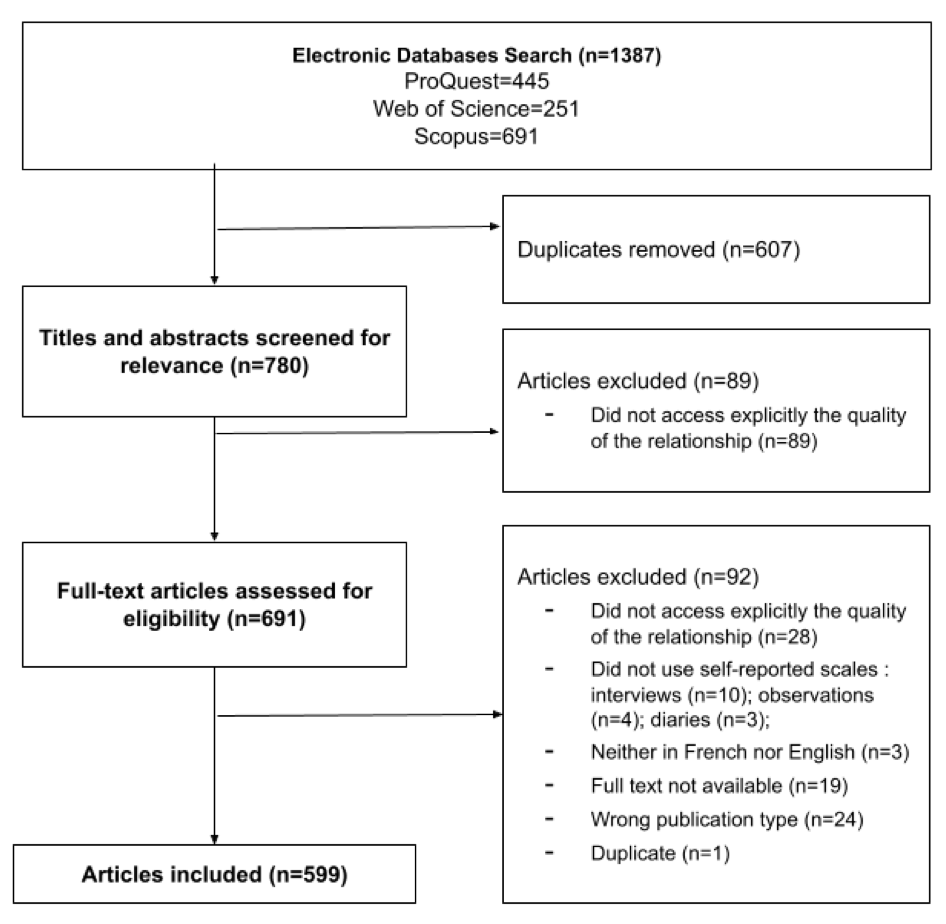 Figure 1. Placeholder for our flowchart for the to-be-presented Figures 1a-c. This figure is from the CORE Lab (2023). We will insert three figures, one for each component of social connection (structure, function, and quality). The measure selection process resulted in XX measures for the structural component of social connection, XX measures for the functional component of social connection, and XX measures for the qualitative component of social connection. In Tables 1a-c we summarized for each of the indicators of the whether  measures were multi-dimensional  dimensions whether the authors recommended procedures to aggregate scores across items (e.g., sum score, mean score Table 1a. Summary of Measures’ Characteristics Assessing Structural Indicators of Social ConnectionTable Note.Table 1b. Summary of Measures’ Characteristics Assessing Functional Indicators of Social ConnectionTable Note.Table 1c. Summary of Measures’ Characteristics Assessing Qualitative Indicators of Social ConnectionTable Note.[GIVEN THAT STUDY 1A WILL CONSIST OF THREE LITERATURE REVIEWS WITH NO ANALYSIS OF THE LITERATURE, NO DISCUSSION WILL BE ADDED BETWEEN STUDIES 1B AND 1B]Study 1b Item content analysis: Approach 	After selecting the measures, we estimated the item content overlap within and across each indicator of social connection, thus for a total of four analyses. The goal of the thematic content analysis was to assess to which degree items assess the same construct. We adopted this approach from Fried (2017a), who determined depression symptom overlap among seven depression scales via a Jaccard index (0 = no overlap, 1 = full overlap; for details see below), and from the CORE Lab (2023), who assessed item-content overlap in 26 scales that assess romantic relationship quality. MethodsWe first categorized the items into the different components of social connection. We first extracted all the XX items from the XX measures into a spreadsheet. Although we selected measures based on whether they measured structural, functional, or qualitative indicators of social connection, we then, item-by-item, judged which of the three components they belonged to (an item could belong to multiple components or to no  at all). For example, although a measure could primarily focus on the qualitative component of social connection, a few items may belong to the other components of social connection. Once we had done the initial categorization into the three components of social connection of each item, we then categorized the items into more specific categories. We created our categories through an abductive logic. Authors [ADD INITIALS OF CODERS ONCE COMPLETED] carried out this process by creating categories based on the items and how they were worded. For example, (a) the items [“ITEM CONTENT”] [(MEASURE NAME)] and [“ITEM CONTENT”] [(MEASURE NAME)] were both listed under the category labeled as [“CATEGORY LABEL”]; whereas (b) the items [“ITEM CONTENT”] [(MEASURE NAME)] and [“ITEM CONTENT”] [(MEASURE NAME)] were both listed under the category labeled as [“CATEGORY LABEL”]. To ensure that the categories were accurate representations of the items,  of three other authors (XX, XX, and XX) independently cross-checked a separate 10% of the coding list If disagreements arose, we either resolved the disagreement, changed the category description, or added new categories. This process  the creation of  codebook  After the final cross-check,  agreement  [not satisfactory/satisfactory XX [We continue this process until at least  agreement is reached, after which the main coder codes the rest. At least 60% of the items will be cross-checked]. ResultsData Analysis            We used the Jaccard Index to estimate the content overlap a) within each component of social connection and b) across all three components of social connection (Fried, 2017a; the CORE Lab, 2023). This metric is a similarity coefficient specifically for binary data that ranges from 0 (no overlap among measures) to 1 (complete overlap). As described in detail in Fried (2017a), we calculated this coefficient with the formula s/( u1 + u2 + s), where s is the number of categories two measures share, and u1 and u2 the number of categories that are unique to each of the two measures. We used the criteria of Evans (1996) for the Jaccard Index correlation coefficient: very weak 0.00–0.19, weak 0.20–0.39, moderate 0.40–0.59, strong 0.60–0.79, and very strong 0.80–1. In addition, we also calculated the rate of idiosyncratic categories per measure (i.e., categories that appear on no other measure). These analyses were conducted in R (Version X.X.X; R Core Team, 2022) and are available at our OSF Page: https://osf.io/jsybf/. Item The categorization process of all XX items from XX measures resulted in XX categories for the structural components of social connection, XX categories for the functional components of social connection, and XX categories for the qualitative components of social connection, for a total of XX categories. The measures covered a [narrow/medium/wide] range of content such as [Add example topics] (see Figure 2a-d). XX items were categorized as miscellaneous and thus were not included in the categories [Example item to be added]. Among the XX categories, [Category name 1] was the most common category across the measures (featured in XX measures), followed by [Category name 2] and [Category name 3]. Among the XX categories, [Category name 4] was the most common category for the structural component, [Category Name 5] was the most common for the functional component, and [Category Name 6] was the most common for the qualitative component. [To add if it applies: However, no measure captured all categories simultaneously, nor did one of the XX categories 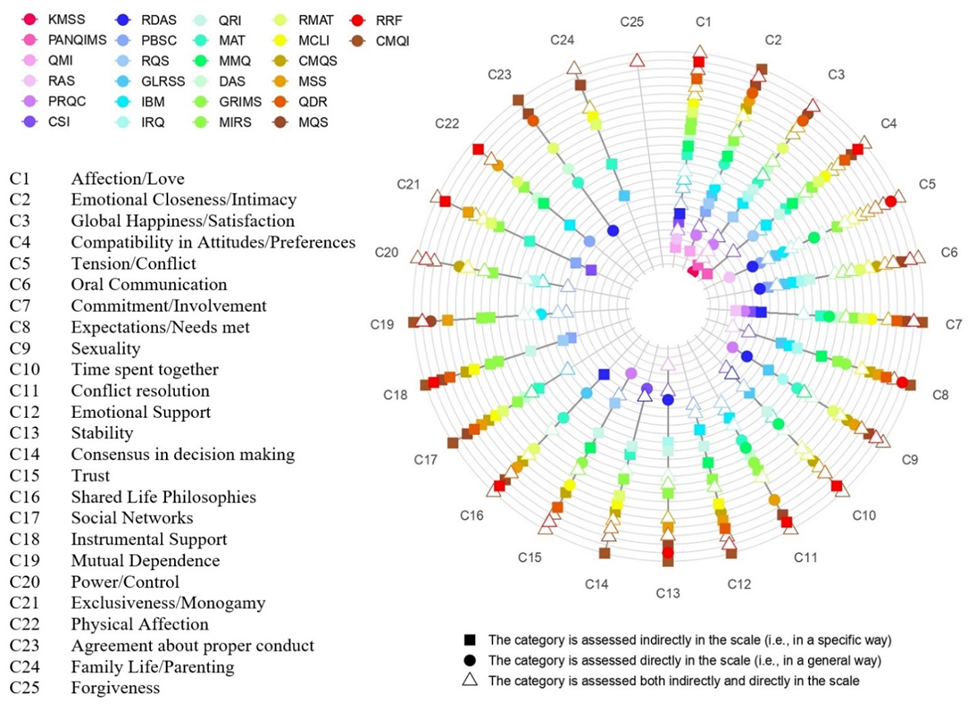 Figure 2. Placeholder for our Jaccard Index Figure for the to-be-presented Figures 2a-d. This figure is from the CORE Lab (2023). We will insert four figures, one for each component of social connection (structure, function, and quality) and one for an analysis across all three components. [Figure note to be added: Co-occurrence of XX thematic categories across XX measures assessing [structure, function, quality, or all three] components of social connection. Squares for a category indicate that a measure only assesses the category indirectly, circles indicate that a measure only assesses the category directly, and triangles indicate that a measure assesses the category both indirectly and directly. Shapes (circles, squares, and triangles) represent measures (from outer to inner shapes, with the number of categories assessed): [MEASURE_A (n_A), MEASUREE_B (n_B), …, MEASURE_N ( n_N)].Table Occurrence of categories and their number of items for the structure component of social connectionTable Occurrence of categories and their number of items for the function component of social connectionTable Occurrence of categories and their number of items for the quality component of social connectionTable . Overlap of item content of XX measures assessing structural indicators of social connection Table . Overlap of item content of XX measures assessing functional indicators of social connection 
Table . Overlap of item content of XX measures assessing qualitative indicators of social connection Discussion Study 1b[Discussion will be added following the analyses]Studies 2a and bIn Studies 2a and b, we a) conducted a second systematic review of all measures detected in Study 1a to create a database for overall validity evidence, after which we b) provided a review on the measurement properties of the social connection measures included in Study 1a using the COSMIN guidelines of PROMs (Prinsen et al., 2018), provided an overview in which country the measures were developed, determined whether sample information was provided and if so, which populations the measures were developed with. Study 2a - Systematic review to evaluate the measurement properties of social connection measuresMethodsLiterature search	In Study 2a, we conducted a literature review based on Study 1a. Again, to ensure the reproducibility of our literature searches, we followed the recommendations provided by Maggio et al. (2011): We recorded 1) the databases on which we conducted the searches, 2) the search terms we selected, 3) the dates we conducted the searches, 4) the full search strings with  operators we used, and 5) the limits on the extraction of search results we set. The present systematic review aimed to be reproducible and fully transparent. In order to accomplish this goal, we  scripts and the data for this study publicly available on our project page on the OSF https://osf.io/wfers/ We thus relied on the articles included in Study 1a and conducted an additional literature search for each measure using a search string containing the name of the measure coupled with the measurement properties filters and the exclusion filters suggested in the COSMIN guidelines (Prinsen et al., 2018; Terwee et al., 2009). The definitive search strings can be found in Appendix . We included any article that  at least one of the measurement properties included in the COSMIN taxonomy of measurement properties (Mokkink et al., 2010): Content validity, structural validity, internal consistency, cross-cultural validity, measurement invariance, reliability, measurement error, criterion validity, hypothesis testing for construct validity, and responsiveness. We selected articles based on a screening of title, abstract, and full-text (when appropriate) conducted by [rater initials will be added upon completion].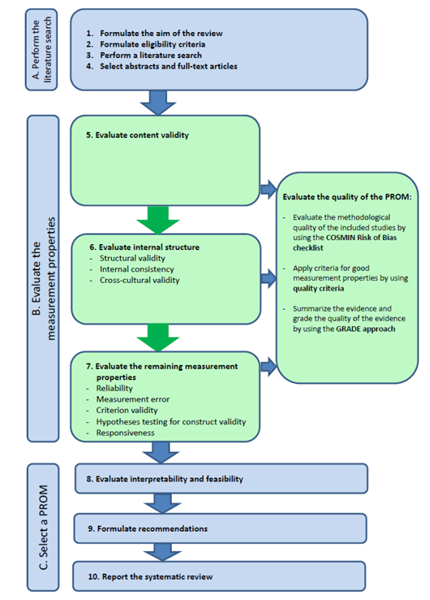 ResultsAfter having performed an additional search for each of the XX measures of social connection found in Study 1, we identified XX articles and first removed duplicates (N = XX), after which we screened titles and abstracts for relevance using Rayyan QCRI (Ouzzani et al., 2016), leading to a further removal of XX articles. Then, after reading the full text articles, we removed an additional XX articles. Once the first authors completed the selection of the first 20%, two other authors each double-checked 10% of the procedure.  with the first authors were XX and XX We resolved disagreements through discussion. We repeated this process once (thus having double-checked 40% in total). In the end, XX articles  at least one measurement  and were thus  The selection list of the articles can be found at our OSF Page:  The full selection process is described in Figure .Study 2b  propertiesResults on the measurement properties	Following the PRISMA statement, we reported 1) the characteristics of each measure (constructs being measured, target population, original language, number of items, response options, interpretability, and feasibility) in Table ; 2) the characteristics of each study (which measure was used, sample size, age, gender, country, language, sampled population) in Table ; 3) the methodological quality ratings of each study per measurement property (very good, adequate, doubtful, or inadequate) along with their results and a rating of these results (sufficient, insufficient, or indeterminate) in Table ; 4) a summary of findings table containing the overall rating of each measurement property (sufficient, insufficient, inconsistent, or indeterminate) along with its quality of evidence grading (high, moderate, low, or very low), for each measure, in Table . [We will highlight whether social connection measures have sufficiently good measurement properties or not. For instance, a measure would have sufficiently good reliability property if studies consistently reported an intraclass correlation coefficient or weighted Kappa of at least .70 for that measure the 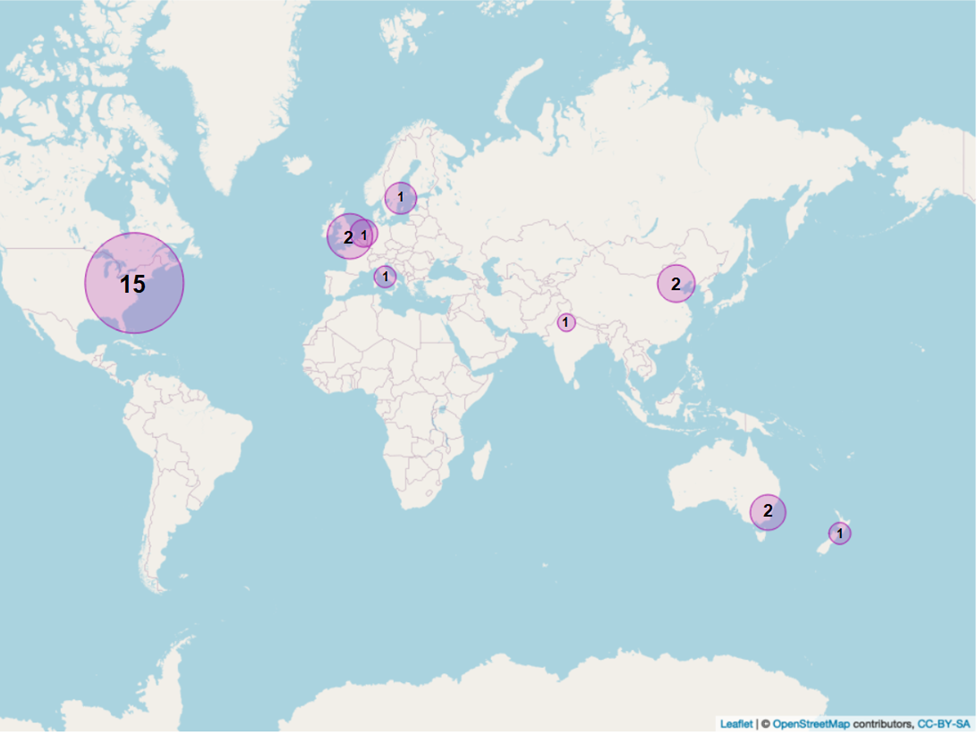  of social connectionPlaceholder for our country of origin, again taken from the CORE Lab (2023). Table . Summary of Social Connection Measures’ Sample Characteristics Table Note.Discussion Study 2b[Discussion will be added once analyses have been completed]General Discussion[General Discussion will be added once all three studies are completed]Author Contributions: Author contributions will be added upon completion of the project. Conflict of Interest: Hans IJzerman is the director of the Annecy Behavioral Science Lab (absl.io), a behavioral science consultancy with an interest in measuring social connection. Funding: The preparation of this work was partly funded by a Pause Ukraine grant from ANR and a grant from the Fondation Croix-Rouge Française ReferencesAdetula, A., Forscher, P. S., Basnight-Brown, D., Azouaghe, S., & IJzerman, H. (2022). 	Psychology should generalize from—Not just to—Africa. Nature Reviews Psychology, 	1(7). https://doi.org/10.1038/s44159-022-00070-yAmerican Educational Research Association (2014). Standards for educational and 	psychological testing. American Educational Research Association.Balshem, H., Helfand, M., Schünemann, H. J., Oxman, A. D., Kunz, R., Brozek, J., Vist, 	G. E., Falck-Ytter, Y., Meerpohl, J., Norris, S., & Guyatt, G. H. (2011). GRADE 	guidelines: 3. Rating the quality of evidence. Journal of Clinical Epidemiology, 64(4), 	401–406. https://doi.org/10.1016/j.jclinepi.2010.07.015Buecker, S., Mund, M., Chwastek, S., Sostmann, M., & Luhmann, M. (2021). Is loneliness 	in emerging adults increasing over time? A preregistered cross-temporal meta-analysis 	and systematic review. Psychological Bulletin, 147(8), 787–805. 	https://doi.org/10.1037/bul0000332Bugallo-Carrera, C., Dosil-Díaz, C., Anido-Rifón, L., Pacheco-Lorenzo, M., Fernández-	Iglesias, M. J., & Gandoy-Crego, M. (2023). A systematic review evaluating loneliness 	assessment instruments in older adults. Frontiers in Psychology, 14. 	https://www.frontiersin.org/articles/10.3389/fpsyg.2023.1101462Cheon, B. K., Melani, I., & Hong, Y. (2020). How USA-Centric is psychology? An 		archival study of implicit assumptions of generalizability of findings to human nature 	based on origins of study samples. Social Psychological and Personality Science, 11(7), 	928–937. https://doi.org/10.1177/1948550620927269Cohen, S., Doyle, W. J., Skoner, D. P., Rabin, B. S., & Gwaltney, J. M., Jr. (1997). Social 	ties and susceptibility to the common cold. JAMA, 277(24), 1940–1944. 	https://doi.org/10.1001/jama.1997.03540480040036CORE Lab (2023). A novel, network-based approach to assessing romantic-relationship 	quality. PsyArXiv. https://doi.org/10.31234/osf.io/w32dcCrasta, D., Rogge, R. D., Maniaci, M. R., & Reis, H. T. (2021). Toward an optimized 	measure of perceived partner responsiveness: Development and validation of the 	perceived responsiveness and insensitivity scale. Psychological Assessment, 33(4), 	338–355. https://doi.org/10.1037/pas0000986Delatorre, M. Z., & Wagner, A. (2020). Marital quality assessment: Reviewing the 	concept, instruments, and methods. Marriage & Family Review, 56(3), 193–216. 		https://doi.org/10.1080/01494929.2020.1712300Flake, J. K., & Fried, E. I. (2020). Measurement schmeasurement: Questionable 	measurement practices and how to avoid them. Advances in Methods and Practices in 	Psychological Science, 3(4), 456–465. https://doi.org/10.1177/2515245920952393Fried, E. I. (2017a). The 52 symptoms of major depression: Lack of content overlap 	among seven common depression scales. Journal of Affective Disorders, 208, 191–197. 	https://doi.org/10.1016/j.jad.2016.10.019Fried, E. I. (2017b). What are psychological constructs? On the nature and statistical 	modelling of emotions, intelligence, personality traits and mental disorders. Health 	Psychology Review, 11(2), 130–134. https://doi.org/10.1080/17437199.2017.1306718Fried, E. I., & Flake, J. K. (2018). Measurement matters. APS Observer, 31. 		https://www.psychologicalscience.org/observer/measurement-matters Gallup (2022). The state of social connections methodology report. Gallup.  Hagland, M. (2019, June 21). At the AHIP 2019 conference, former surgeon general 	Murthy speaks of social isolation and its impact. Healthcare Innovation. 	https://www.hcinnovationgroup.com/policy-value-based-care/public-	health/article/21085786/at-the-ahip-2019-conference-former-surgeon-general-murthy-	speaks-of-social-isolation-and-its-impact Hawkley, L. C., Wroblewski, K., Kaiser, T., Luhmann, M., & Schumm, L. P. (2019). Are 	U.S. older adults getting lonelier? Age, period, and cohort differences. Psychology and 	Aging, 34(8), 1144–1157. https://doi.org/10.1037/pag0000365Henrich, J., Heine, S. J., & Norenzayan, A. (2010). The weirdest people in the world? 	Behavioral and Brain Sciences, 33(2–3), 61–83. 	https://doi.org/10.1017/S0140525X0999152XHolt-Lunstad, J. (2018). Why social relationships are important for physical health: A 	systems approach to understanding and modifying risk and protection. Annual Review 	of Psychology, 69(1), 437–458. https://doi.org/10.1146/annurev-psych-122216-011902Holt-Lunstad, J. (2021). The major health implications of social connection. Current 	Directions in Psychological Science, 30(3), 251–259. Holt-Lunstad, J., Robles, T. F., & Sbarra, D. A. (2017). Advancing social connection as a	 public health priority in the United States. American Psychologist, 72(6), 517–530.	https://doi.org/10.1037/amp0000103Holt-Lunstad, J., Smith, T. B., Baker, M., Harris, T., & Stephenson, D. (2015). Loneliness	 and social isolation as risk factors for mortality: A meta-analytic review. Perspectives 	on Psychological Science, 10(2), 227–237. https://doi.org/10.1177/1745691614568352Holt-Lunstad, J., Smith, T. B., & Layton, J. B. (2010). Social relationships and mortality 	risk: A meta-analytic review. PLOS Medicine, 7(7), e1000316. 	https://doi.org/10.1371/journal.pmed.1000316Hook, M. K., Gerstein, L. H., Detterich, L., & Gridley, B. (2003). How close are we? 	Measuring intimacy and examining gender differences. Journal of Counseling &		 Development, 81(4), 462-472. https://doi.org/10.1002/j.1556-6678.2003.tb00273.x IJzerman, H., Dutra, N., Silan, M., Adetula, A., Basnight-Brown, D., & Forscher, P. S. 	(2021). Psychological science needs the entire globe, part 1. APS Observer, 34.		https://www.psychologicalscience.org/observer/global-psych-scienceKeller, H. (2018). Universality claim of attachment theory: Children’s socioemotional 	development across cultures. Proceedings of the National Academy of Sciences, 	115(45), 11414–11419. https://doi.org/10.1073/pnas.1720325115Kocalevent, R.-D., Berg, L., Beutel, M. E., Hinz, A., Zenger, M., Härter, M., Nater, U., 	& Brähler, E. (2018). Social support in the general population: Standardization of the 	Oslo social support scale (OSSS-3). BMC Psychology, 6(1), 31. Maes, M., Qualter, P., Lodder, G. M. A., & Mund, M. (2022). How (not) to measure 	loneliness: A review of the eight most commonly used scales. International Journal of 	Environmental Research and Public Health, 19(17), Article 17.				https://doi.org/10.3390/ijerph191710816Maggio, L. A., Tannery, N. H., & Kanter, S. L. (2011). Reproducibility of literature search 	reporting in medical education reviews. Academic Medicine: Journal of the Association	 of American Medical Colleges, 86(8), 1049–1054.						https://doi.org/10.1097/ACM.0b013e31822221e7Moher, D., Shamseer, L., Clarke, M., Ghersi, D., Liberati, A., Petticrew, M., Shekelle, P., 	Stewart, L. A., & PRISMA-P Group. (2015). Preferred reporting items for systematic 	review and meta-analysis protocols (PRISMA-P) 2015 statement. Systematic Reviews,	 4(1), 1. https://doi.org/10.1186/2046-4053-4-1Mokkink, L. B., de Vet, H. C. W., Prinsen, C. A. C., Patrick, D. L., Alonso, J., Bouter, L. 	M., & Terwee, C. B. (2018). COSMIN Risk of Bias checklist for systematic reviews of 	Patient-Reported Outcome Measures. Quality of Life Research, 27(5), 1171–1179.		https://doi.org/10.1007/s11136-017-1765-4Mokkink, L. B., Terwee, C. B., Patrick, D. L., Alonso, J., Stratford, P. W., Knol, D. L.,	 Bouter, L. M., & de Vet, H. C. W. (2010). The COSMIN study reached international 	consensus on taxonomy, terminology, and definitions of measurement properties for	 health-related patient-reported outcomes. Journal of Clinical Epidemiology, 63(7), 	737–745. https://doi.org/10.1016/j.jclinepi.2010.02.006Ouzzani, M., Hammady, H., Fedorowicz, Z., & Elmagarmid, A. (2016). Rayyan—A web 	and mobile app for systematic reviews. Systematic Reviews, 5(1), 210. 	https://doi.org/10.1186/s13643-016-0384-4Pantell, M., Rehkopf, D., Jutte, D., Syme, S. L., Balmes, J., & Adler, N. (2013). Social 	isolation: A predictor of mortality comparable to traditional clinical risk factors. 	American Journal of Public Health, 103(11), 2056–2062. 	https://doi.org/10.2105/AJPH.2013.301261Parkerson, G. R., & Gutman, R. A. (2000). Health-related quality of life predictors of 	survival and hospital utilization. Health Care Financing Review, 21(3), 171–184.	https://www.ncbi.nlm.nih.gov/pmc/articles/PMC4194681/ Pomeroy, M. L., Mehrabi, F., Jenkins, E., O’Sullivan, R., Lubben, J., & Cudjoe, T. K. M. 	(2023). Reflections on measures of social isolation among older adults. Nature Aging, 	1–2. https://doi.org/10.1038/s43587-023-00472-4Prinsen, C. A. C., Mokkink, L. B., Bouter, L. M., Alonso, J., Patrick, D. L., de Vet, H. C. 	W., & Terwee, C. B. (2018). COSMIN guideline for systematic reviews of patient-	reported outcome measures. Quality of Life Research, 27(5), 1147–1157. 	https://doi.org/10.1007/s11136-018-1798-3R Core Team (2022). R: A language and environment for statistical computing. R 	Foundation for Statistical computing. https://www.R-project.orgRodríguez-Artalejo, F., Guallar-Castillón, P., Herrera, M. C., Otero, C. M., Chiva, M. O., 	Ochoa, C. C., Banegas, J. R., & Pascual, C. R. (2006). Social network as a predictor of 	hospital readmission and mortality among older patients with heart failure. Journal of 	Cardiac Failure, 12(8), 621–627. https://doi.org/10.1016/j.cardfail.2006.06.471Ruan, Y., Reis, H. T., Clark, M. S., Hirsch, J. L., & Bink, B. D. (2020). Can I tell you how 	I feel? Perceived partner responsiveness encourages emotional expression. Emotion, 	20(3), 329–342. https://doi.org/10.1037/emo0000650Rusbult, C. E., Martz, J. M., & Agnew, C. R. (1998). The investment model scale: 	Measuring commitment level, satisfaction level, quality of alternatives, and investment 	size. Personal Relationships, 5(4), 357-387. https://doi.org/10.1111/j.1475-	6811.1998.tb00177.x Russell, D. W. (1996). UCLA Loneliness Scale (Version 3): Reliability, validity, and 	factor structure. Journal of Personality Assessment, 66(1), 20–40. 	https://doi.org/10.1207/s15327752jpa6601_2Scheidecker, G. (2017). Kindheit, kultur und moralische emotionen: zur sozialisation von 	furcht und wut im ländlichen Madagaskar. Transcript Verlag.Shmotkin, D., Blumstein, T., & Modan, B. (2003). Beyond keeping active: Concomitants 	of being a volunteer in old-old age. Psychology and Aging, 18(3), 602–607. 	https://doi.org/10.1037/0882-7974.18.3.602Silan, M., Adetula, A., Basnight-Brown, D., Forscher, P. S., Dutra, N., & IJzerman, H. 	(2021). Psychological science needs the entire globe, part 2. APS Observer, 34. 	https://www.psychologicalscience.org/observer/psychological-science-needs-the-	entire-globe-part-2Spanier, G. B. (1976). Measuring dyadic adjustment: New scales for assessing the quality 	of marriage and similar dyads. Journal of Marriage and Family, 38(1), 15–28. 	https://doi.org/10.2307/350547Terwee, C. B., Jansma, E. P., Riphagen, I. I., & de Vet, H. C. W. (2009). Development of 	a methodological PubMed search filter for finding studies on measurement properties 	of measurement instruments. Quality of Life Research, 18(8), 1115–1123. 	https://doi.org/10.1007/s11136-009-9528-5Terwee, C. B., Prinsen, C. A. C., Chiarotto, A., Westerman, M. J., Patrick, D. L., Alonso, 	J., Bouter, L. M., de Vet, H. C. W., & Mokkink, L. B. (2018). COSMIN methodology 	for evaluating the content validity of patient-reported outcome measures: A Delphi 	study. Quality of Life Research, 27(5), 1159–1170. https://doi.org/10.1007/s11136-	018-1829-0UK Government (2018, October 15). PM launches government’s first loneliness strategy. 	UK Government. https://www.gov.uk/government/news/pm-launches-governments-	first-loneliness-strategyValtorta, N. K., Kanaan, M., Gilbody, S., & Hanratty, B. (2016). Loneliness, social 	isolation and social relationships: What are we measuring? A novel framework for 	classifying and comparing tools. BMJ Open, 6(4), e010799. 	https://doi.org/10.1136/bmjopen-2015-010799Visontay, R., Sunderland, M., Grisham, J., & Slade, T. (2019). Content overlap between	 youth OCD scales: Heterogeneity among symptoms probed and implications. Journal 	of Obsessive-Compulsive and Related Disorders, 21, 6–12. 	https://doi.org/10.1016/j.jocrd.2018.10.005Weidman, A. C., Steckler, C. M., & Tracy, J. L. (2017). The jingle and jangle of emotion 	assessment: Imprecise measurement, casual scale usage, and conceptual fuzziness in 	emotion research. Emotion, 17(2), 267–295. https://doi.org/10.1037/emo0000226Zacchilli, T. L., Hendrick, C., & Hendrick, S. S. (2009). The romantic partner conflict 	scale: A new scale to measure relationship conflict. Journal of Social and Personal 	Relationships, 26(8), 1073-1096. https://doi.org/10.1177/0265407509347936 Appendix ASearch strings used for the literature search in Study 1Structural component of social connectionENGLISH PUBMED: PROQUEST: SCOPUS: Search terms will be translated into the following languages after In Principle Acceptance: UKRAINIAN, RUSSIAN, FRENCH, DUTCH, GERMAN, TURKISH, ARABIC, SPANISH, ITALIAN Functional component of social connectionENGLISHPUBMED: PROQUEST: SCOPUS: Search terms will be translated into the following languages after In Principle Acceptance: UKRAINIAN, RUSSIAN, FRENCH, DUTCH, GERMAN, TURKISH, ARABIC, SPANISH, ITALIAN Qualitative component of social connectionENGLISHPUBMED: PROQUEST: SCOPUS: Search terms will be translated into the following languages after In Principle Acceptance: UKRAINIAN, RUSSIAN, FRENCH, DUTCH, GERMAN, TURKISH, ARABIC, SPANISH, ITALIAN Appendix BSelection criteria for including measures in Study 1Search strings used for the literature search in Study 2.PUBMED: (MEASUREMENT NAME OR ABBREVIATED MEASUREMENT NAME) AND (instrumentation[sh] OR methods[sh] OR “Validation Studies”[pt] OR “Comparative Study”[pt] OR “psychometrics”[MeSH] OR psychometr*[tiab] OR clinimetr*[tw] OR clinometr*[tw] OR “outcome assessment (health care)”[MeSH] OR “outcome assessment”[tiab] OR “outcome measure*”[tw] OR “observer variation”[MeSH] OR “observer variation”[tiab] OR “Health Status Indicators”[MeSH] OR “reproducibility of results”[MeSH] OR reproducib*[tiab] OR “discriminant analysis”[MeSH] OR reliab*[tiab] OR unreliab*[tiab] OR valid*[tiab] OR “coefficient of variation”[tiab] OR coefficient[tiab] OR homogeneity[tiab] OR homogeneous[tiab] OR “internal consistency”[tiab] OR (cronbach*[tiab] AND (alpha[tiab] OR alphas[tiab])) OR (item[tiab] AND (correlation*[tiab] OR selection*[tiab] OR reduction*[tiab])) OR agreement[tw] OR precision[tw] OR imprecision[tw] OR “precise values”[tw] OR test-retest[tiab] OR (test[tiab] AND retest[tiab]) OR (reliab*[tiab] AND (test[tiab] OR retest[tiab])) OR stability[tiab] OR interrater[tiab] OR inter-rater[tiab] OR intrarater[tiab] OR intra-rater[tiab] OR intertester[tiab] OR inter-tester[tiab] OR intratester[tiab] OR intra-tester[tiab] OR interobserver[tiab] OR inter-observer[tiab] OR intraobserver[tiab] OR intra-observer[tiab] OR intertechnician[tiab] OR inter-technician[tiab] OR intratechnician[tiab] OR intra-technician[tiab] OR interexaminer[tiab] OR inter-examiner[tiab] OR intraexaminer[tiab] OR intra-examiner[tiab] OR interassay[tiab] OR inter-assay[tiab] OR intraassay[tiab] OR intra-assay[tiab] OR interindividual[tiab] OR inter-individual[tiab] OR intraindividual[tiab] OR intra-individual[tiab] OR interparticipant[tiab] OR inter-participant[tiab] OR intraparticipant[tiab] OR intra-participant[tiab] OR kappa[tiab] OR kappa’s[tiab] OR kappas[tiab] OR repeatab*[tw] OR ((replicab*[tw] OR repeated[tw]) AND (measure[tw] OR measures[tw] OR findings[tw] OR result[tw] OR results[tw] OR test[tw] OR tests[tw])) OR generaliza*[tiab] OR generalisa*[tiab] OR concordance[tiab] OR (intraclass[tiab] AND correlation*[tiab]) OR discriminative[tiab] OR “known group”[tiab] OR “factor analysis”[tiab] OR “factor analyses”[tiab] OR “factor structure”[tiab] OR “factor structures”[tiab] OR dimension*[tiab] OR subscale*[tiab] OR (multitrait[tiab] AND scaling[tiab] AND (analysis[tiab] OR analyses[tiab])) OR “item discriminant”[tiab] OR “interscale correlation*”[tiab] OR error[tiab] OR errors[tiab] OR “individual variability”[tiab] OR “interval variability”[tiab] OR “rate variability”[tiab] OR (variability[tiab] AND (analysis[tiab] OR values[tiab])) OR (uncertainty[tiab] AND (measurement[tiab] OR measuring[tiab])) OR “standard error of measurement”[tiab] OR sensitiv*[tiab] OR responsive*[tiab] OR (limit[tiab] AND detection[tiab]) OR “minimal detectable concentration”[tiab] OR interpretab*[tiab] OR ((minimal[tiab] OR minimally[tiab] OR clinical[tiab] OR clinically[tiab]) AND (important[tiab] OR significant[tiab] OR detectable[tiab]) AND (change[tiab] OR difference[tiab])) OR (small*[tiab] AND (real[tiab] OR detectable[tiab]) AND (change[tiab] OR difference[tiab])) OR “meaningful change”[tiab] OR “ceiling effect”[tiab] OR “floor effect”[tiab] OR “Item response model”[tiab] OR IRT[tiab] OR Rasch[tiab] OR “Differential item functioning”[tiab] OR DIF[tiab] OR “computer adaptive testing”[tiab] OR “item bank”[tiab] OR “cross-cultural equivalence”[tiab]) NOT (“addresses”[Publication Type] OR “biography”[Publication Type] OR “case reports”[Publication Type] OR “comment”[Publication Type] OR “directory”[Publication Type] OR “editorial”[Publication Type] OR “festschrift”[Publication Type] OR “interview”[Publication Type] OR “lectures”[Publication Type] OR “legal cases”[Publication Type] OR “legislation”[Publication Type] OR “letter”[Publication Type] OR “news”[Publication Type] OR “newspaper article”[Publication Type] OR “patient education handout”[Publication Type] OR “popular works”[Publication Type] OR “congresses”[Publication Type] OR “consensus development conference”[Publication Type] OR “consensus development conference, nih”[Publication Type] OR “practice guideline”[Publication Type]) NOT (“animals”[MeSH Terms] NOT “humans”[MeSH Terms])PROQUEST: TI,AB(MEASUREMENT NAME OR ABBREVIATED MEASUREMENT NAME) AND TI,AB(psychometr* OR clinimetr* OR clinometr* OR "outcome assessment" OR "outcome measure*" OR "observer variation" OR reproducib* OR reliab* OR unreliab* OR valid* OR "coefficient of variation" OR coefficient OR homogeneity OR homogeneous OR "internal consistency" OR "cronbach* alpha*" OR "item correlation*" OR "item selection*" OR "item reduction*" OR agreement OR precision OR imprecision OR "precise values" OR test-retest OR "test retest" OR "reliab* test" OR "reliab* retest" OR stability OR interrater OR inter-rater OR intrarater OR intra-rater OR intertester OR inter-tester OR intratester OR intra-tester OR interobserver OR inter-observer OR intraobserver OR intra-observer OR intertechnician OR inter-technician OR intratechnician OR intra-technician OR interexaminer OR inter-examiner OR intraexaminer OR intra-examiner OR interassay OR inter-assay OR intraassay OR intra-assay OR interindividual OR inter-individual OR intraindividual OR intra-individual OR interparticipant OR inter-participant OR intraparticipant OR intra-participant OR kappa OR kappa’s OR kappas OR repeatab* OR "replicab* measure*" OR "replicab* findings" OR "replicab* result*" OR "replicab* test*" OR "repeated measure*" OR "repeated findings" OR "repeated result*" OR "repeated test*" OR generaliza* OR generalisa* OR concordance OR "intraclass correlation*" OR discriminative OR "known group" OR "factor analysis" OR "factor analyses" OR "factor structure" OR "factor structures" OR dimension* OR subscale* OR "multitrait scaling analysis" OR "multitrait scaling analyses" OR "item discriminant" OR "interscale correlation*" OR error OR errors OR "individual variability" OR "interval variability" OR "rate variability" OR "variability analysis" OR "variability values" OR "uncertainty measurement" OR "uncertainty measuring" OR "standard error of measurement" OR sensitiv* OR responsive* OR "limit detection" OR "minimal detectable concentration" OR interpretab* OR "minimal* important change" OR "minimal* significant change" OR "minimal* detectable change" OR "clinical* important change" OR "clinical* significant change" OR "clinical* detectable change" OR "minimal* important difference" OR "minimal* significant difference" OR "minimal* detectable difference" OR "clinical* important difference" OR "clinical* significant difference" OR "clinical* detectable difference" OR "small* real change" OR "small* real difference" OR "small* detectable change" OR "small* detectable difference" OR "meaningful change" OR "ceiling effect" OR "floor effect" OR "Item response model" OR IRT OR Rasch OR "Differential item functioning" OR DIF OR "computer adaptive testing" OR "item bank" OR "cross-cultural equivalence")SCOPUS: TITLE-ABS-KEY(MEASUREMENT NAME OR ABBREVIATED MEASUREMENT NAME) AND TITLE-ABS-KEY(psychometr* OR clinimetr* OR clinometr* OR "outcome assessment" OR "outcome measure*" OR "observer variation" OR reproducib* OR reliab* OR unreliab* OR valid* OR "coefficient of variation" OR coefficient OR homogeneity OR homogeneous OR "internal consistency" OR "cronbach* alpha*" OR "item correlation*" OR "item selection*" OR "item reduction*" OR agreement OR precision OR imprecision OR "precise values" OR test-retest OR "test retest" OR "reliab* test" OR "reliab* retest" OR stability OR interrater OR inter-rater OR intrarater OR intra-rater OR intertester OR inter-tester OR intratester OR intra-tester OR interobserver OR inter-observer OR intraobserver OR intra-observer OR intertechnician OR inter-technician OR intratechnician OR intra-technician OR interexaminer OR inter-examiner OR intraexaminer OR intra-examiner OR interassay OR inter-assay OR intraassay OR intra-assay OR interindividual OR inter-individual OR intraindividual OR intra-individual OR interparticipant OR inter-participant OR intraparticipant OR intra-participant OR kappa OR kappa’s OR kappas OR repeatab* OR "replicab* measure*" OR "replicab* findings" OR "replicab* result*" OR "replicab* test*" OR "repeated measure*" OR "repeated findings" OR "repeated result*" OR "repeated test*" OR generaliza* OR generalisa* OR concordance OR "intraclass correlation*" OR discriminative OR "known group" OR "factor analysis" OR "factor analyses" OR "factor structure" OR "factor structures" OR dimension* OR subscale* OR "multitrait scaling analysis" OR "multitrait scaling analyses" OR "item discriminant" OR "interscale correlation*" OR error OR errors OR "individual variability" OR "interval variability" OR "rate variability" OR "variability analysis" OR "variability values" OR "uncertainty measurement" OR "uncertainty measuring" OR "standard error of measurement" OR sensitiv* OR responsive* OR "limit detection" OR "minimal detectable concentration" OR interpretab* OR "minimal* important change" OR "minimal* significant change" OR "minimal* detectable change" OR "clinical* important change" OR "clinical* significant change" OR "clinical* detectable change" OR "minimal* important difference" OR "minimal* significant difference" OR "minimal* detectable difference" OR "clinical* important difference" OR "clinical* significant difference" OR "clinical* detectable difference" OR "small* real change" OR "small* real difference" OR "small* detectable change" OR "small* detectable difference" OR "meaningful change" OR "ceiling effect" OR "floor effect" OR "Item response model" OR IRT OR Rasch OR "Differential item functioning" OR DIF OR "computer adaptive testing" OR "item bank" OR "cross-cultural equivalence")QuestionHypothesisSampling PlanAnalysis PlanRationale for deciding the sensitivity of the test for confirming or disconfirming the hypothesisInterpretation given different outcomesTheory that could be shown wrong by the outcomesWe predict that measures of social connection will show – at best – weak overlap within and across two of the components (quality and function) of social connection,demonstrating,  high heterogeneity. We don’t have a strong hypothesis for the structure component. We will conduct a systematic review to find measures for each of the three components of social connection based on a priori defined keywords.We will estimate the item content overlap of measures via a Jaccard index correlation coefficient, within and across each component of social connection, thus for a total of four Jaccard index correlation coefficients. We will estimate the item content overlap via a Jaccard index (0 = no overlap, 1 = full overlap).We expect to capture most of the social connection measures available in the literature with our systematic review.The potential outcomes are very weak 0.00–0.19, weak 0.20–0.39, moderate 0.40–0.59, strong 0.60–0.79, and very strong 0.80–1. With any overlap lower than 0.60 within each category, we conclude that concept to measure mapping is of insufficient quality and we will conclude that a) better development-validation work is necessary and b) different psychometric approaches (e.g., network analyses) may be necessary. A low content overlap between measures and items further indicates heterogeneity across different measures of social connection (i.e., different measures assess different constructs) and an interchangeable use would pose a severe challenge.For overlap 0.60 or higher, we conclude that concept to measuremapping is sufficient and the latent variable approach may beright approach to understanding the concept. For overlap than 0.60 across categories, we will conclude that outcomes related to the three different components cannot be meta-analyzed jointly, but need to be separated in future meta-analyses. Furthermore, a high content overlap between measures and items would indicate homogeneity across different measures of social connection (i.e., different measures assess the same construct) and would allow interchangeable use. A low content overlap between measures and items indicates heterogeneity across different measures of social connection (i.e., different measures assess different constructs) and an interchangeable use would pose a severe challenge. If overlap is weak within categories, there is considerable chance for false positives in the existing literature in the absence of pre-registration. How well validated are the measurement properties of social connection measures, and thus, what is the quality of social connection measurement?We will rely on the articles data collected during the first systematic review and we will conduct an additional systematic review to find measurement properties evidence for each measure of social connection.We will conduct a quality assessment of measurement properties using COSMIN methodology. We will 1) evaluate the quality of the methodology of studies assessing that measurement property, using the COSMIN risk of bias checklist; 2) evaluate the quality of the measures on that measurement property, following the COSMIN criteria for good measurement properties; 3) grade the quality of evidence, using the COSMIN-modified GRADE (Balshem et al., 2011) principles; 4) describe the interpretability and feasibility of the measures; 5) report the results following the PRISMA statement (Moher et al., 2015) and make recommendations on the measures based on these results.We will rely on the COSMIN guidelines to judge measurement properties and quality of evidence.The potential outcomes for rating each measurement property are sufficient, insufficient, inconsistent, and indeterminate. The potential outcomes for grading the quality of evidence are high, moderate, low, or very low. Following the COSMIN guidelines, a) we will recommend measures with at least sufficient rating of content validity and low-quality evidence grading of sufficient rating for internal consistency for use; b) we will not recommend measures with high-quality evidence grading of insufficient rating for any measurement property; and c) we will describe measures that don't fall in a) or b) as having potential for being recommended, but requires additional research. We will provide additional shortcomings in case they exist (e.g., lack of measurement invariance for global populations)A low quality of measurement properties would suggest that portions of the literature are likely to be not reliable, which would pose a threat to replicability and generalizability. Conversely, a high measurement quality would indicate high reliability of the literature, providing more evidence.In which countries did the measures of social connection originate?We relied on the data collected during the first systematic review.We will provide descriptive statistics regarding where the measures originated.Not applicable.If a measure was not developed in a given country, no measurement invariance testing was conducted for the country of origin and the target country, and no further attention was given to the cognitive response processes within that country, we will recommend that the measure does not apply to the other country. We will not test for each country individually, but will only provide descriptive information for the reader to evaluate for the country of interest. If measures are insufficiently developed and evaluated in different countries, we will conclude that applicability of the measures across countries is limited. With which populations in mind were the measures of social connection developed? (e.g., race, socioeconomic status, sexuality, et cetera)No hypothesis.We relied on the data collected during the first systematic review.We will analyze the population characteristics. We will report where the measures were developed and whether age, race, gender, sexuality composition, religious affiliations, and socioeconomic indicators (income, education, employment status) were reported from the sample for which the measure was developed, and if so, what they were.Not applicable.If a measure was not developed in a given population group, no measurement invariance testing was conducted for the population group of origin and the target population group, and no further attention was given to the cognitive response processes within that population group, we will recommend that the measure does not apply to the other population group. We will not test for each population group individually, but will only provide descriptive information for the reader to evaluate for the population group of interest.If measures are insufficiently developed and evaluated across different population groups, we will conclude that applicability of the measures across population groups is limited. MeasureAuthorsPublication Year#Sum Score?XX XXXXXXXXXXXXMeasureAuthorsPublication Year#Sum Score?XX XXXXXXXXXXXXMeasureAuthorsPublication Year#Sum Score?XX XXXXXXXXXXXXCategoryAppears in N measuresComposed of N itemsXXXXXXCategoryAppears in N measuresComposed of N itemsXXXXXXCategoryAppears in N measuresComposed of N itemsXXXXXXMeasure Name112345678…0.52XXXXXXXXXXXXXXXXMeanXXXXXXXXXXXXXXXXMeasure Name112345678…0.52XXXXXXXXXXXXXXXXMeanXXXXXXXXXXXXXXXXMeasure Name112345678…0.52XXXXXXXXXXXXXXXXMeanXXXXXXXXXXXXXXXXMeasureM AgeSD AgeRace CompositionGender CompositionSexualityCompositionReligious AffiliationSocioeconomic indicatorsSocioeconomic indicatorsXX XXXXXXXXXXXXXX#Description1The original authors of the measure intended to measure social connection.2The measures were focused on adults (i.e., 18+).3The populations on which the measures were tested were non-clinical.4The measures were self-report measures.5The article of the measure was in English, Dutch, Ukrainian, Russian, German, Turkish, Arabic, Spanish, Italian, or French, but the measure could be in any language.6For articles retrieved with the search targeting either the function or qualitative components of social relationships, one goal of the paper in which the measure was presented was to develop/translate/validate the measure.7The full text was available.8The full questionnaire was available.9The study could be published any year.